Money Tips from a PIZZA!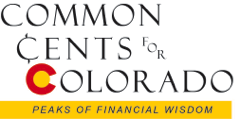 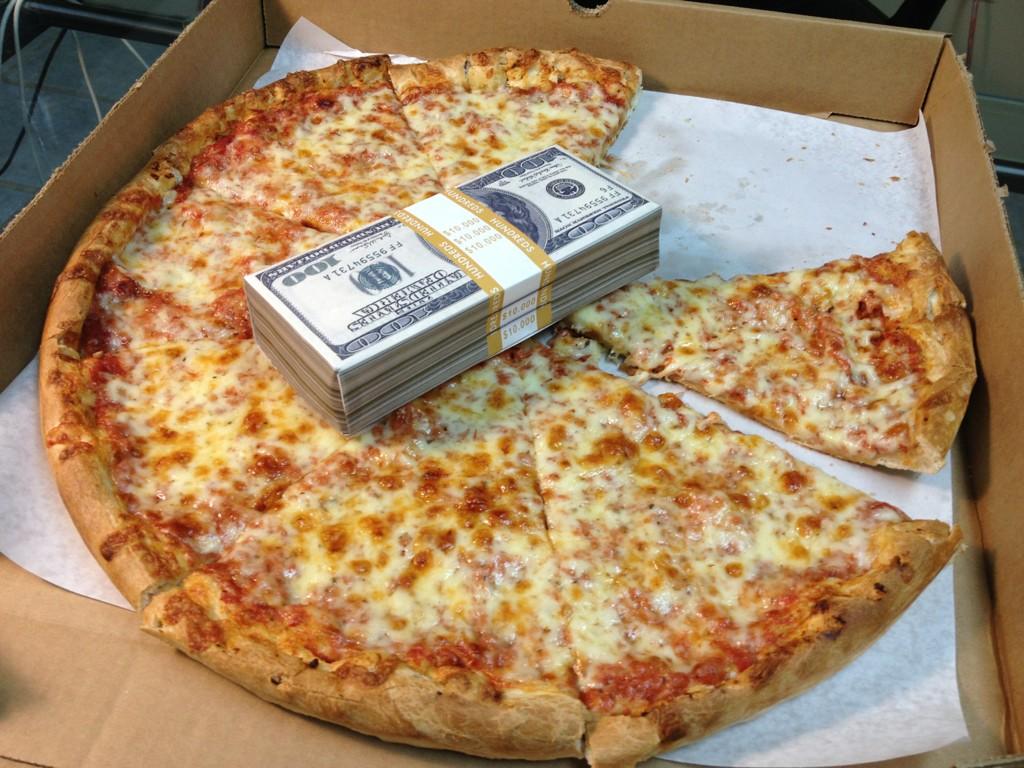 Ever wonder how you’ll pay for your pizza when you’re on your own?That’s the discussion topic for teens at a specialCommon Cents for Coloradoprogram at the Library.  The PIZZA is free and the money “tips” will cover what every teen should know before leaving home. Where:  _________________When:  ________________________What:  FREE pizza and beverage served with strategic money management TIPS  Register online at _______________.  Parents are welcome, too)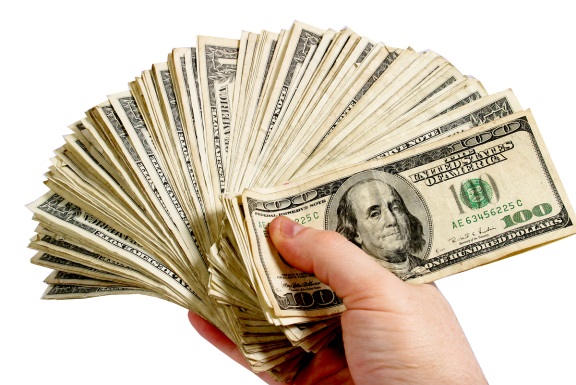 MONEY MATTERS!Don’t leave home without the skill to manage it! 